RADNI ODGOJ: Higijena prostora za učenjePrije nego li kreneš sa današnjim zadatcima obriši krpom stol za kojim ćeš raditi .Provjeri jesu li ti bojice i olovke ošiljene , a ako nisu zajedno sa mamom ih ošilji.UPOZNAVANJE ŠKOLE I RADNE OKOLINE : Moje tijeloIzreži sličice, stavi ih na stol okrenute prema dolje . Izvuci jednu sličicu, imenuj što vidiš, pokaži zatim na sebi gdje se nalazi taj dio tijela, a zatim pokaži  i na mami 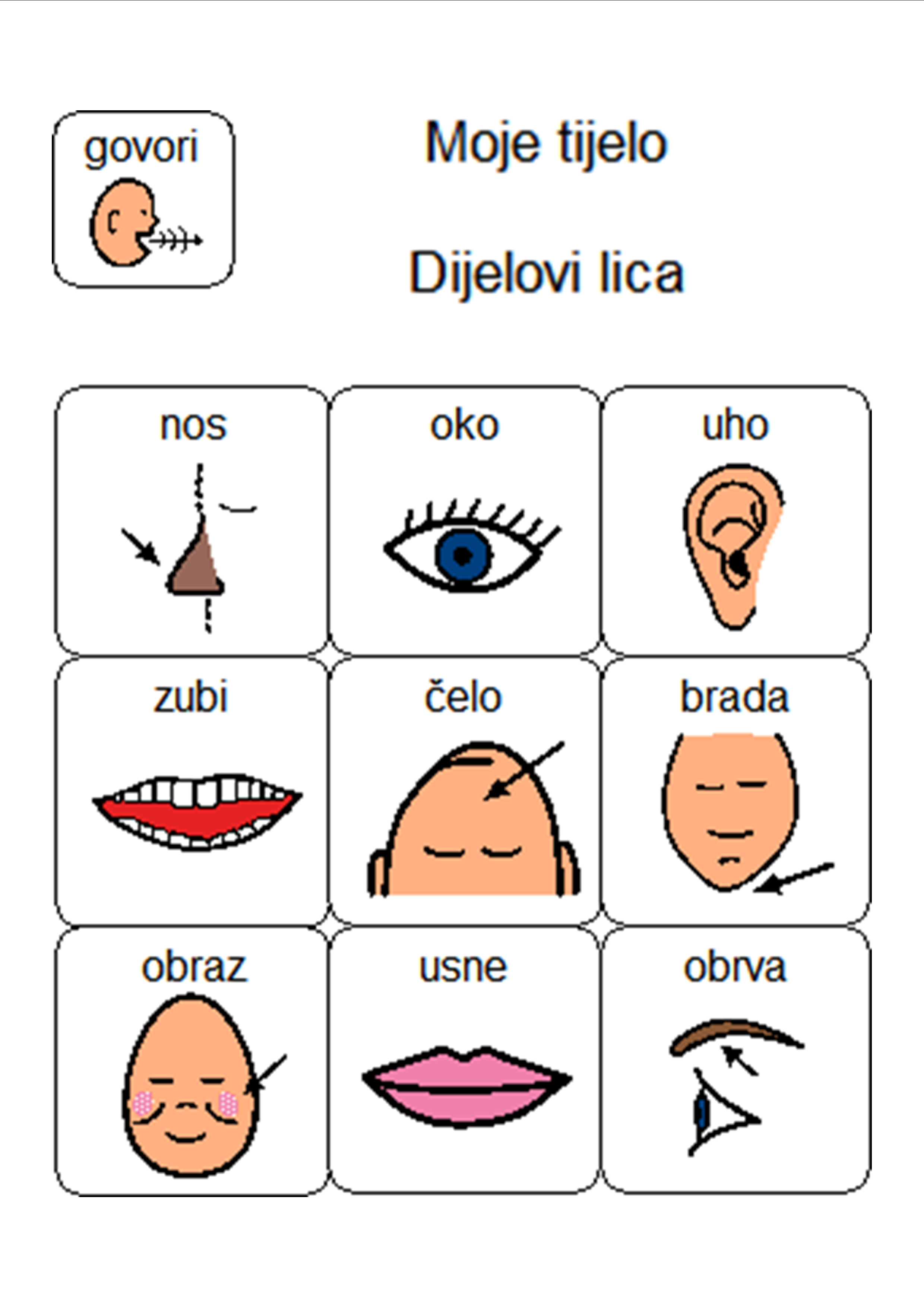 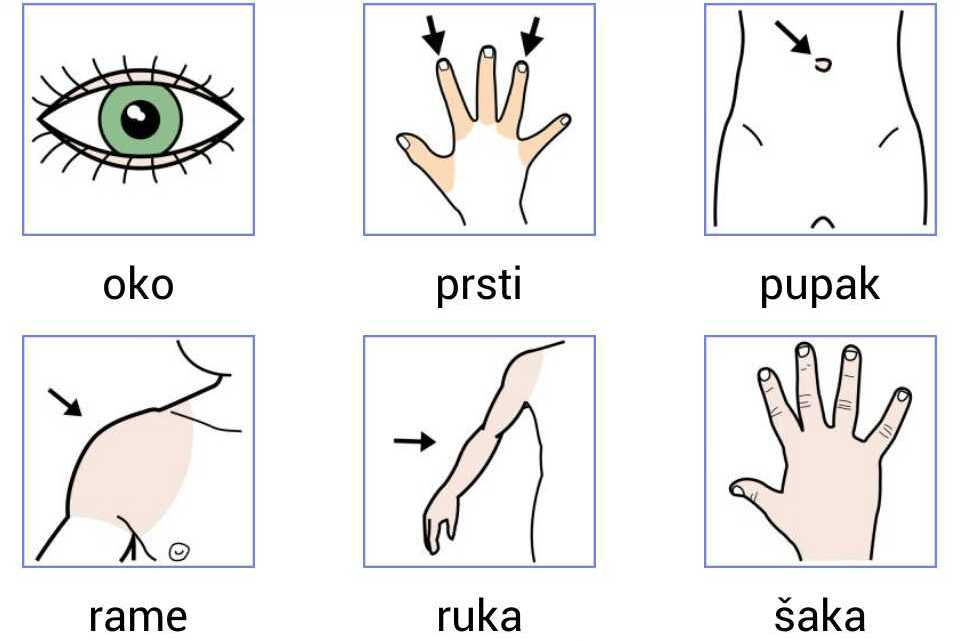 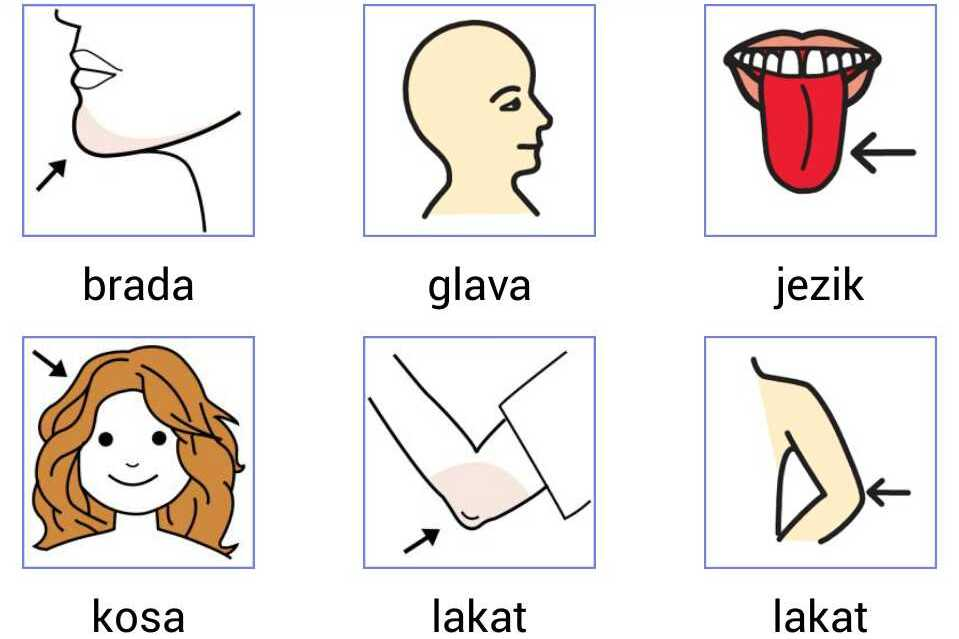 GLAZBENA KREATIVNOST: I danas pjevamo i slušamo pjesmicu Bubamara te se oponašamo pokrete iz pjesmicehttps://www.youtube.com/watch?v=TveErFk6X8gKOMUNIKACIJA : Književnost i stvaralaštvo: Priča : MišPoslušaj još jednom priču o mišu koju će ti pročitati mama.Odgovor na pitanja uz pomoć slikovnih prikaza na nastavnom listiću.S.G.- zamoli mamu da ti pročita pitanje, a ti pronađi odgovor uz pomoć sličice.I.M:- pokazuje zadanu sličicu.L.V:- čitaš sam pitanja i pokušavaš sam odgovoriti na pitanja cjelovitom rečenicom.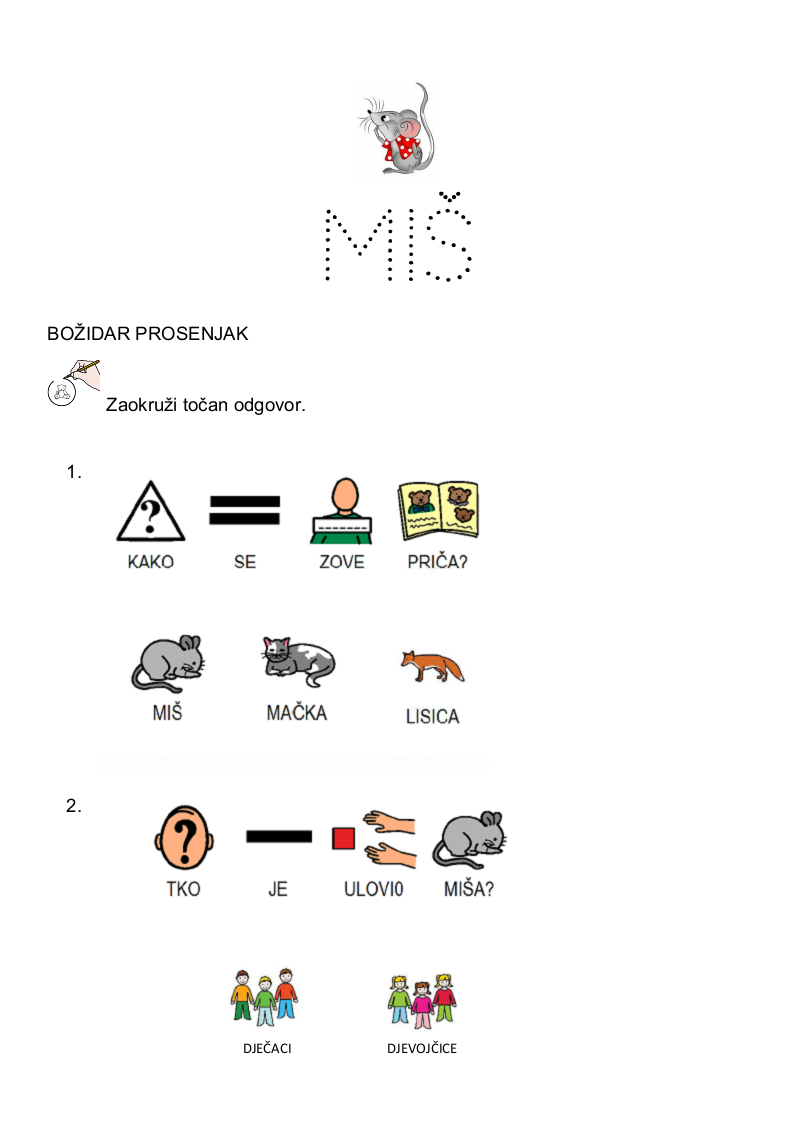 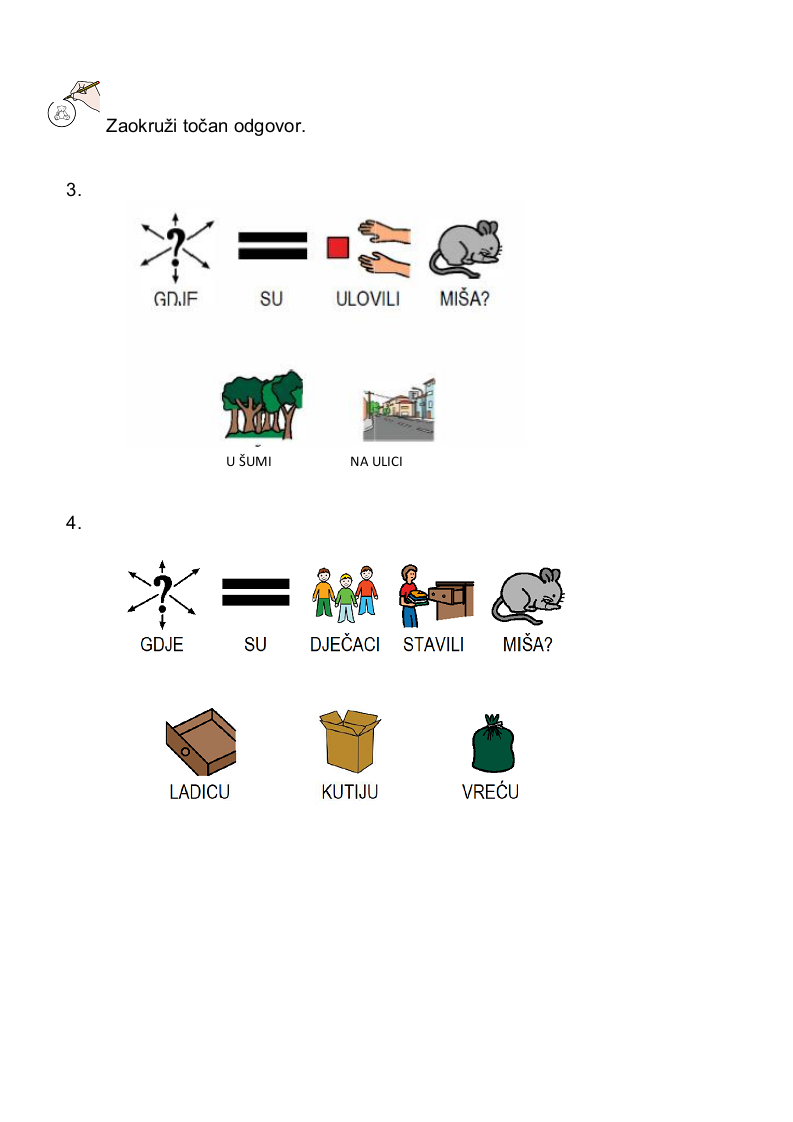 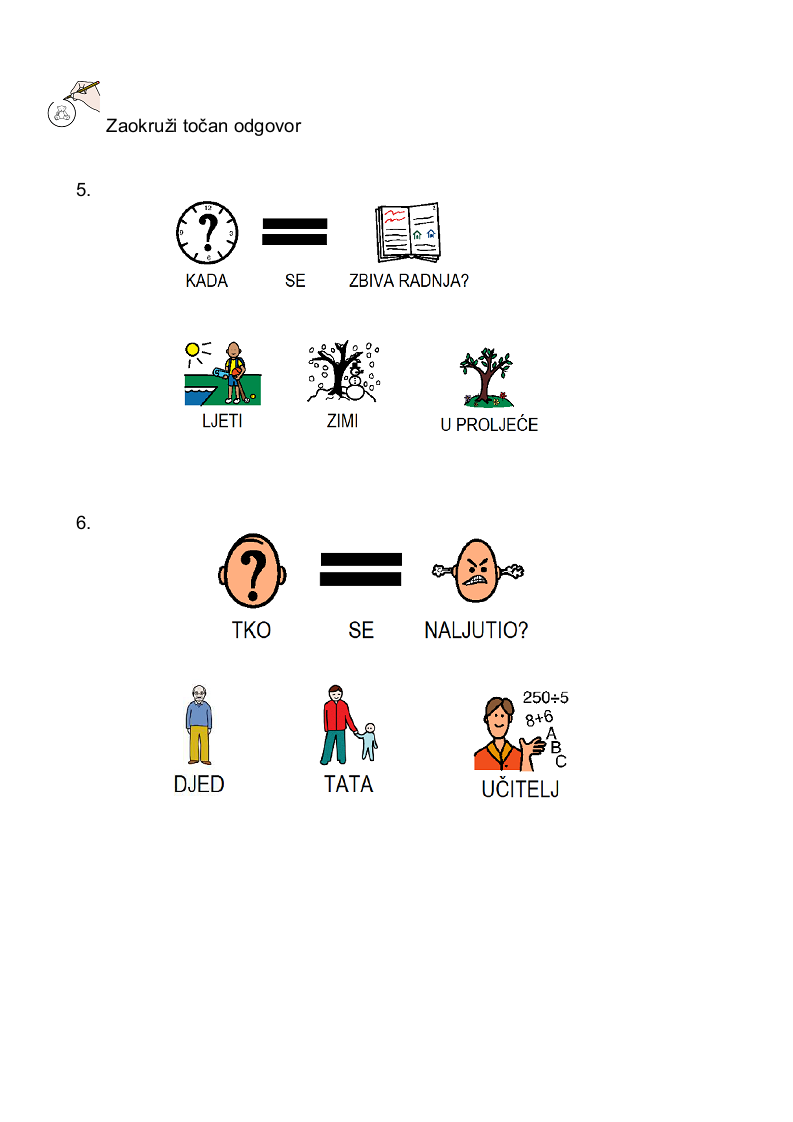 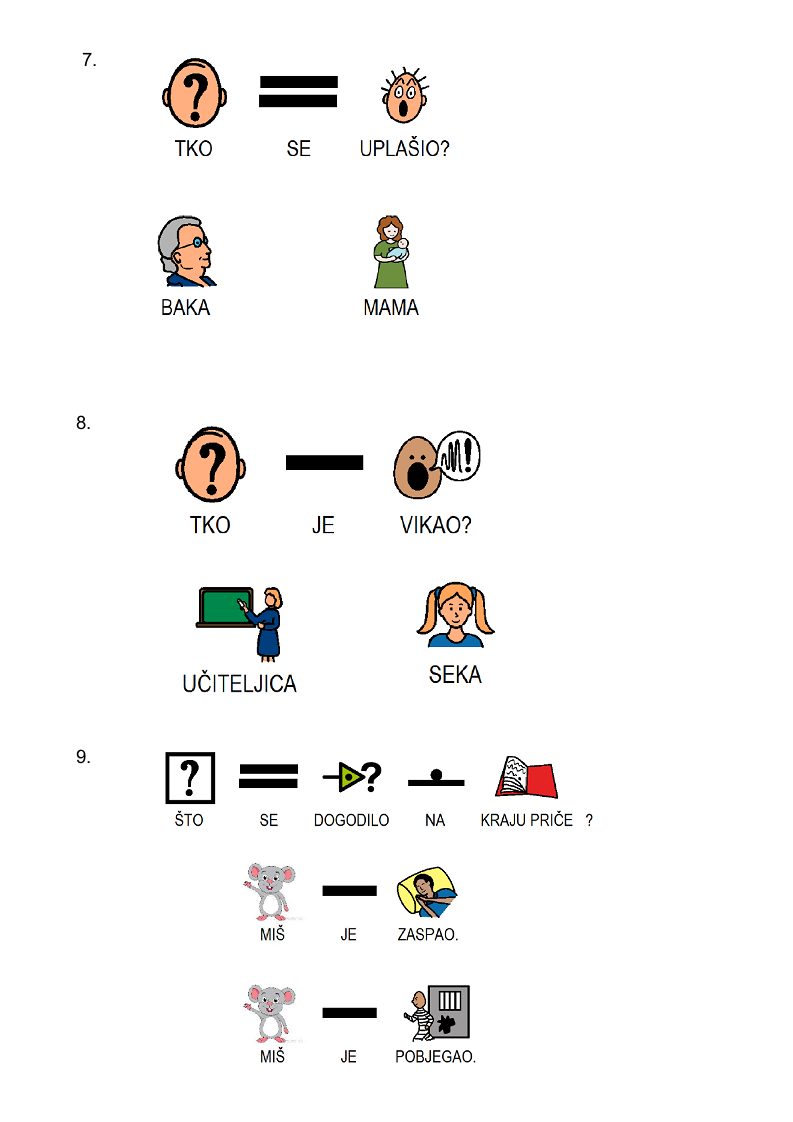 SKRB O SEBI: Oblačenje i svlačenjePripremi odjevne predmete koje ćeš danas obući i reci kako se oni zovu. Pokušaj se samostalno odjenuti. Pokušaj samostalno obuti čarape . Budite mi i dalje tako marljivi i vrijedni !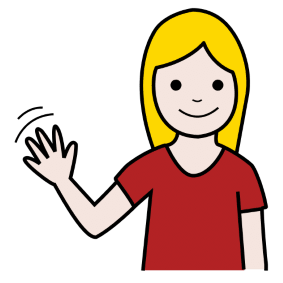 